Приложение 1                                 к приказу начальника МУ «Управление по образованию и работе с молодежью администрации Шимановского района» от 22.03.2022 № 73 ПРОТОКОЛ оценивания Всероссийского конкурса юных чтецов«Живая классика»На заседании конкурсной комиссии, при подведении итогов конкурса присутствовали: ПОВЕСТКА ДНЯ:  Определение победителя всероссийского конкурса юных чтецов «Живая классика».СЛУШАЛИ:Баранову Елену Геннадьевну - председателя комиссии. РЕШИЛИ:На основании итоговых баллов победителем конкурса стал Исаев Сергей, МБОУ «Ушаковская СОШ»;  IIместо занял Олиферов Алексей, МОБУ «Мухинская СОШ»;   III место заняла Почивалина Полина МБОУ «Новогеоргиевская СОШ».Председателькомиссии Баранова Елена Геннадьевна, начальник МУ «Управление по образованию и работе с молодежью администрации Шимановского района»Член комиссииКраянова Людмила Кузьминична, заместитель начальника МУ «Управление по образованию и работе с молодежью администрации Шимановского района»Член комиссии Шульгина Карина Евгеньевна, заведующая филиалом МБУ «Шимановской библиотекой»Член комиссииРусаева Ирина Григорьевна, член Совета ветеранов педагогического труда по согласованию Член комиссииКовалёва Светлана Павловна, методист культурно-методического центра №п/пФИО участникаНаименование общеобразовательной организацииСреднийбаллКатегория1.Груздова Ангелина (5кл) Е. Понамаренко «Леночка»филиал МБОУ «Чагоянская СОШ»-«Селетканскаяшкола»21,0участник2.Дементьева Дарья (6кл)О. Шерстобитова «Слово о маме»филиал МБОУ «Чагоянская СОШ»-«Селетканскаяшкола»20,6участник3.Почивалина Полина (6кл). ЯН лари «Записки школьницы»МБОУ «Новогеоргиевская СОШ»24,2призёр (3место)4.Мишаченко  Дарья (6кл) А. Усачев «Умная собачка Соня» глава «Горчица»МБОУ «Петрушинская СОШ»23,0участник5.Денисова Диана (6кл). Ю. Маркович Нагибин, «Женя Румянцева»МБОУ «Чагоянская СОШ»21,2участник6.Спиридонова Наталья (6кл) И. Пивоварова «Про мою подругу Люсю и не много про меня»МБОУ «Петрушинская СОШ»21,6участник7.Иванченко Алина (7кл). Олегия Тур «Письмо матери»МБОУ «Новогеоргиевская СОШ»21,8участник8.Зиновьева Светлана (7кл).П.Верещагин «Рецепт одной войны»МБОУ «Чагоянская СОШ»19,4участник9.Алексеев Игорь (7кл) И. Полуянов отрывок из книги «Седьмой патрон»МБОУ «УшаковскаяСОШ»20,4участник10.Волченко Диана (7кл). В. Аксёнов «Звёздный билет»МБОУ «Чагоянская СОШ»20,6участник11.Макарова Анна (7кл) Ю. Яковлев «Мальчик с коньками»МБОУ «Нововоскресеновская СОШ»23,6участник12.Лысенко Арина (7кл) В. Крапивин «Бронзовый мальчикМБОУ «Нововоскресеновская СОШ»23,2участник13.Олиферов Алексей (8кл) Л. Пантелеев  Республика ШКИДМОБУ «Мухинская СОШ»24,6призёр (2место)14.Анохина Арина (8кл) Д. Сабитова «Три твоих имени»МОБУ «Мухинская СОШ»23,6участник15.Лизгунов Александр (8кл)  С.Писахов «Модница»МБОУ «Петрушинская СОШ»21,0участник16.Павлюк Марина (8кл) Т.Цинберг «Седьмая симфония» (отрывок)МБОУ «Новогеоргиевская СОШ»21,2участник17.Переходенко Ольга  (9кл)  Ю. Яковлев «Доставала сладостей»МБОУ «Нововоскресеновская СОШ»22,8участник18.Исаев Сергей .(10кл) М.А Булгаков «Площадь на колесах»МБОУ «УшаковскаяСОШ»25,0победительПредседатель комиссии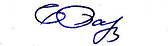 Е.Г.БарановаСекретарь комиссии                       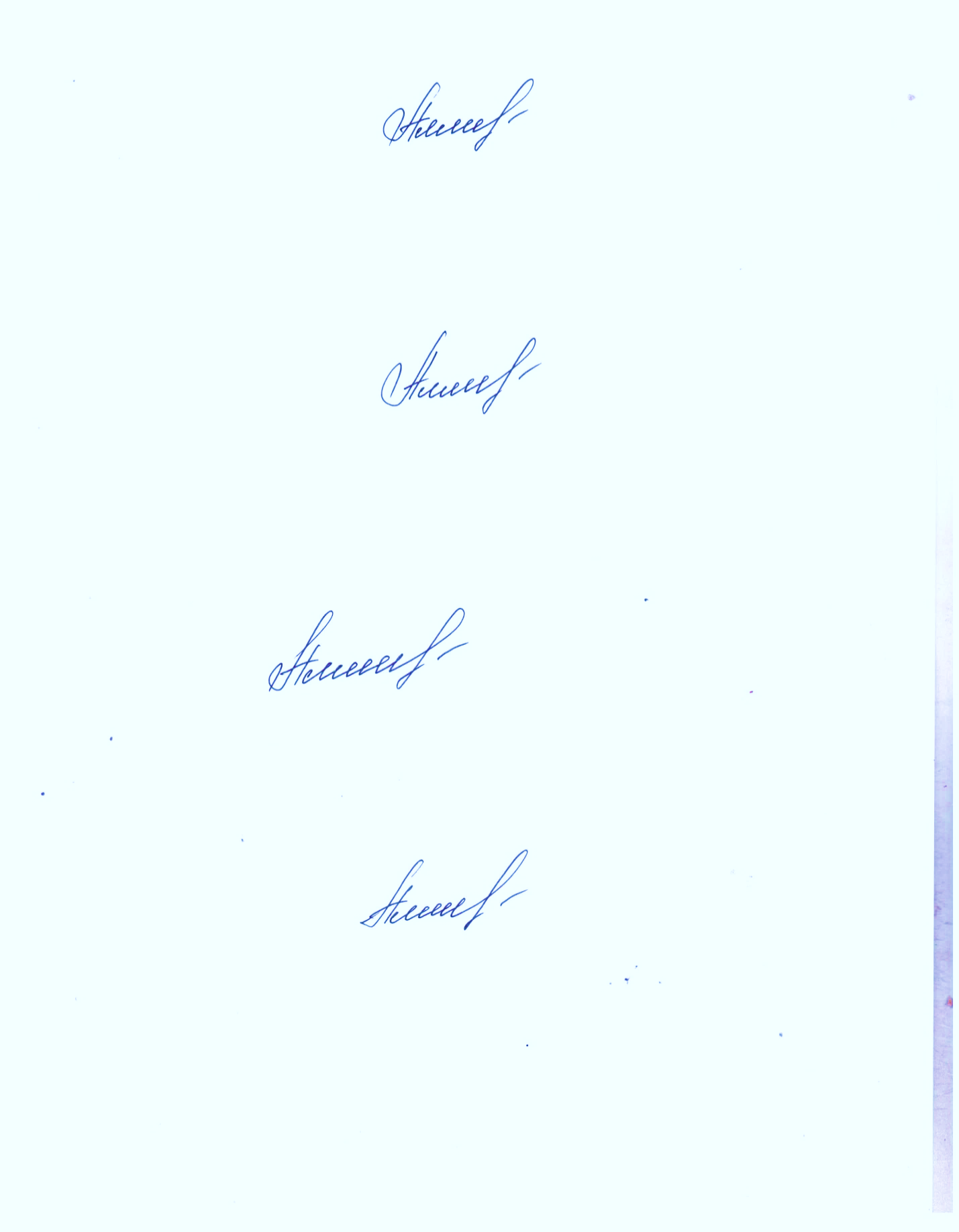                       А.А.Алямкина